    CÂMARA MUNICIPAL DE SINOP-MT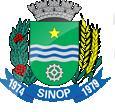 RETORNO DE SERVIDOR CEDIDOMAIO/2020MARCO AURÉLIO STAMM JUNIOR (RETORNO DIA 04.05.2020)